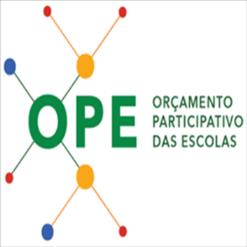 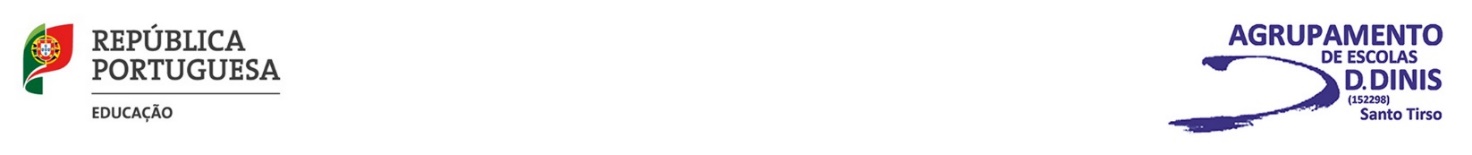               Agrupamento de Escolas D. Dinis-Santo Tirso                                        Orçamento Participativo das Escolas                                          FORMULÁRIO DE APRESENTAÇÃO DE PROPOSTAIDENTIFICAÇÃONome do Projeto Identificação do(s) proponente(es)(Subscrita, individualmente, por um estudante proponente, ou em grupo, por um máximo de cinco estudantes proponentes)PROPOSTAÁrea(s) de Intervenção								Valor estimado (€)Descrição Pormenorizada da proposta (A proposta deve ser apresentada num texto até 1000 palavras, com ou sem imagem ilustrativa)DestinatáriosObjetivos da Proposta     Data							               NOTA: Ao apresentar/submeter o presente formulário, declaro ter conhecimento das normas e condições que estatui o Regulamento do Agrupamento de Escolas D. Dinis, Santo Tirso relativo do Orçamento Participativo das Escolas, bem como o disposto no Despacho nº 436-A/2017, de 6 de janeiro.Identificação dos apoiantes (pelo menos 5% dos estudantes do 3º ciclo do ensino básico e/ou do ensino secundário)Nome:_________________________________________________ Nº de Estudante____________Telemóvel ______________________________Assinatura_________________________________Nome:_________________________________________________ Nº de Estudante____________Telemóvel ______________________________Assinatura_________________________________Nome:_________________________________________________ Nº de Estudante____________Telemóvel ______________________________Assinatura_________________________________Nome:_________________________________________________ Nº de Estudante____________Telemóvel ______________________________Assinatura_________________________________Nome:_________________________________________________ Nº de Estudante____________Telemóvel ______________________________Assinatura_________________________________Nome:_________________________________________________ Nº de Estudante____________Assinatura_________________________________Nome:_________________________________________________ Nº de Estudante____________Assinatura_________________________________Nome:_________________________________________________ Nº de Estudante____________Assinatura_________________________________Nome:_________________________________________________ Nº de Estudante____________Assinatura_________________________________Nome:_________________________________________________ Nº de Estudante____________Assinatura_________________________________Nome:_________________________________________________ Nº de Estudante____________Assinatura_________________________________Nome:_________________________________________________ Nº de Estudante____________Assinatura_________________________________Nome:_________________________________________________ Nº de Estudante____________Assinatura_________________________________Nome:_________________________________________________ Nº de Estudante____________Assinatura_________________________________Nome:_________________________________________________ Nº de Estudante____________Assinatura_________________________________Nome:_________________________________________________ Nº de Estudante____________Assinatura_________________________________Nome:_________________________________________________ Nº de Estudante____________Assinatura_________________________________Nome:_________________________________________________ Nº de Estudante____________Assinatura_________________________________Nome:_________________________________________________ Nº de Estudante____________Assinatura_________________________________Nome:_________________________________________________ Nº de Estudante____________Assinatura_________________________________Nome:_________________________________________________ Nº de Estudante____________Assinatura_________________________________Nome:_________________________________________________ Nº de Estudante____________Assinatura_________________________________Nome:_________________________________________________ Nº de Estudante____________Assinatura_________________________________Nome:_________________________________________________ Nº de Estudante____________Assinatura_________________________________Nome:_________________________________________________ Nº de Estudante____________Assinatura_________________________________Nome:_________________________________________________ Nº de Estudante____________Assinatura_________________________________Nome:_________________________________________________ Nº de Estudante____________Assinatura_________________________________Nome:_________________________________________________ Nº de Estudante____________Assinatura_________________________________Nome:_________________________________________________ Nº de Estudante____________Assinatura_________________________________Nome:_________________________________________________ Nº de Estudante____________Assinatura_________________________________Nome:_________________________________________________ Nº de Estudante____________Assinatura_________________________________Nome:_________________________________________________ Nº de Estudante____________Assinatura_________________________________Nome:_________________________________________________ Nº de Estudante____________Assinatura_________________________________Nome:_________________________________________________ Nº de Estudante____________Assinatura_________________________________Nome:_________________________________________________ Nº de Estudante____________Assinatura_________________________________Nome:_________________________________________________ Nº de Estudante____________Assinatura_________________________________Nome:_________________________________________________ Nº de Estudante____________Assinatura_________________________________Nome:_________________________________________________ Nº de Estudante____________Assinatura_________________________________Nome:_________________________________________________ Nº de Estudante____________Assinatura_________________________________Nome:_________________________________________________ Nº de Estudante____________Assinatura_________________________________Nome:_________________________________________________ Nº de Estudante____________Assinatura_________________________________Nome:_________________________________________________ Nº de Estudante____________Assinatura_________________________________Nome:_________________________________________________ Nº de Estudante____________Assinatura_________________________________Nome:_________________________________________________ Nº de Estudante____________Assinatura_________________________________Nome:_________________________________________________ Nº de Estudante____________Assinatura_________________________________Nome:_________________________________________________ Nº de Estudante____________Assinatura_________________________________Nome:_________________________________________________ Nº de Estudante____________Assinatura_________________________________Nome:_________________________________________________ Nº de Estudante____________Assinatura_________________________________Nome:_________________________________________________ Nº de Estudante____________Assinatura_________________________________Nome:_________________________________________________ Nº de Estudante____________Assinatura_________________________________Nome:_________________________________________________ Nº de Estudante____________Assinatura_________________________________Nome:_________________________________________________ Nº de Estudante____________Assinatura_________________________________Nome:_________________________________________________ Nº de Estudante____________Assinatura_________________________________